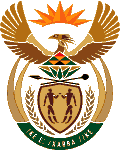 MINISTRY OF ENERGYREPUBLIC OF SOUTH AFRICAPRIVATE BAG x 96, PRETORIA, 0001, Tel (012) 406 7658PRIVATE BAG x 9111, CAPE TOWN, 8000 (021) 469 6412, Fax (021) 465 5980	Memorandum from the Parliamentary OfficeNational Assembly: 278Ms N R Mashabela (EFF) to ask the Minister of Energy:What number of (a) tender briefings were held in 2018 by (i) his department and (ii) each of the entities reporting to him and (b) the specified briefings were compulsory?										NW291EReply:(i) Twelve (12) tender briefings were held in 2018 as follows: Yes, all the twelve (12) briefings were compulsory. NumberReferenceDate1.DoE/001/2017/181 February 20182.DoE/002/2017/183 April 20183.DoE/003/2017/183 April 20184.DoE/004/2017/185 April 20185.DoE/005/2017/185 April 20186.DoE/001/2018/193 May 20187.DoE/002/2018/193 May 20188.DoE/003/2018/1915 May 20189.DoE/004/2018/1916 May 201810.DoE/005/2018/1928 May 201811.DoE/006/2018/1911 June 201812DoE/007/2018/1924 July 2018Entity(ii) Number of tender briefings  held in 2018The specified briefings were compulsoryCentral Energy Fund (CEF)86 (inclusive of PetroSA and SFF)CEF 10 briefings – 9 compulsory                               1 non-compulsorySFF 11 briefings – All compulsoryPetroSA  65 briefings – 1 compulsory                              17 non-compulsory                               45 non-briefingsNational Energy Regulator of South Africa (NERSA)5YesNational Nuclear Regulator (NNR)1YesNational Radioactive Waste Disposal Institute (NRWDI)NoneN/ASouth African National Energy Development Institute (SANEDI)7YesSouth African Nuclear Energy Corporation (NECSA)13Yes  